Приложение 2к письму ГАУ СО РЦОКОот 16 февраля 2017г. № 35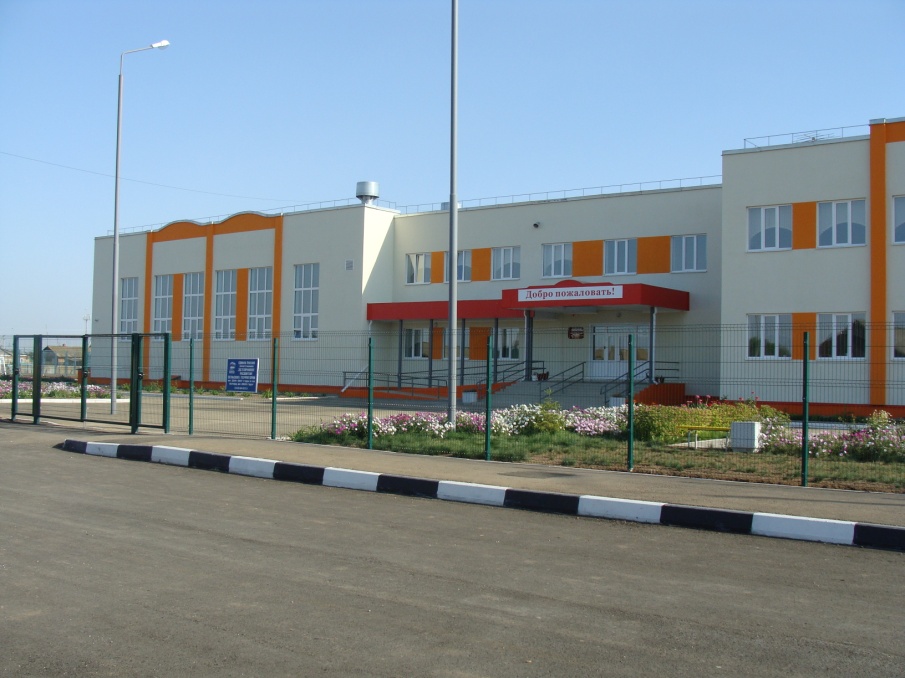 Визитная карточка: 228023Полное наименование: Муниципальное бюджетное общеобразовательное учреждение «Средняя общеобразовательная школа с. Кочетное Ровенского муниципального района Саратовской области»Учредитель: Ровенская районная администрация Ровенского муниципального района Саратовской областиКонтингент обучающихся: (заполнить таблицу)Педагогический состав: всего: 22, высшая квалификационная категория: 5,первая квалификационная категория:10; отраслевые награды: «Отличник  просвещения» -1 награждены Грамотой  РФ-1Режим работы ОО: Реализация профильного обучения: универсальный профиль Историческая сводка:                                                                                       Кочетновская средняя школа основана в 1928 году, свою историю       отсчитывает с 1956 года.                                                                                   Первоначально это была семилетняя школа.С 1961 года школа – восьмилетняя, а с 1973 года – средняя.                                       В 2002 году Кочетновская средняя школа переименована в Кочетновскую среднюю общеобразовательную школу.                                                               В 2004 году Кочетновская средняя общеобразовательная школа переименована в Муниципальное бюджетное общеобразовательное учреждение «Средняя общеобразовательная школа с. Кочетное Ровенского района Саратовской области»                                                                                В 2011 году Муниципальное бюджетное общеобразовательное учреждение «Средняя общеобразовательная школа с. Кочетное Ровенского района Саратовской области» переименовано в  Муниципальное бюджетное общеобразовательное учреждение «Средняя общеобразовательная школа с. Кочетное Ровенского муниципального  района Саратовской области»30 мая 2017 года состоялось открытие нового здания школы на 40 мест дошкольного уровня образования и 180 мест для обучающихся 1-11 классов. 8 педагогов, в настоящее время работающих в школе, являются её выпускниками.                                                                                                   Школа выпустила 7 серебряных медалистов.Высокого звания «Отличник просвещения» по праву удостоена Марченко Любовь Сергеевна.                                                                                              Почетной грамотой Министерства образования РФ награждена Сарсенова Макпал Сарсеньбековна.ОГРН: 1026401981187ИНН: 6428004272КПП: 642801001Реквизиты лицензии на право ведения образовательной деятельности: Реквизиты свидетельства о государственной аккредитации ОО: Образовательные программы в соответствии с лицензией и свидетельством об аккредитации: Уровень (ступень) образованияКоличество классовКоличество обучающихсяРежим обучения (количество дней в неделю)Дошкольный уровень2 группы40 воспитанников5 днейНачальное 1-4 классы4785 днейОсновное 5-9 классы5845 днейСреднее (полное)10-11(12) классы 2125 дней№Наименование мероприятийВремяПродолжит.Начало работы: - учителей, ведущих 1 урок8.459.00Прибытие учащихся в школу8.309.00Подготовка к уроку8.509.00Учебные занятия (1 смена):9.004-7 часовУчебные занятия (1 классы):9.001четверть 9.00-11.35 2 четверть 9.00-12.40        3,4четверть          9.00-12.45Учебные занятия (2 смена):--Неаудиторная работа:15.0017.00Работа ГПД (начальная школа)11.0017.00Совещания, педсоветы:-информационно-методическое совещание при директоре;- педсоветы1 раз в месяц 1 раз в четверть40 мин60 - 90 минПланерка администрации8.3030 минРабота школьной библиотеки9.0015.00серия№регистр. номердата окончания срока действия64ЛО100031393370бессрочносерия№рег.номердата окончания срока действияформа обучения64АО10000674138526.12.2023 г.очная№уровень (ступень) образованиянаправленностьвид программы1Дошкольный общеобразовательнаяООП ДО2Начальное общееобщеобразовательнаяООП НОО3Основное общееобщеобразовательнаяООП ООО4Среднее общееобщеобразовательнаяобразовательная5Дополнительное образование Дополнительное образование детей и взрослыхОбразовательная программа дополнительного образования